Ausschreibung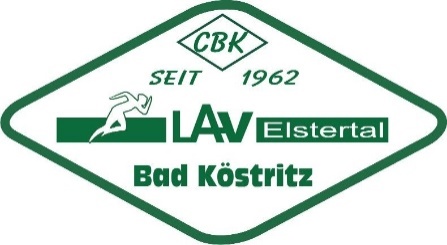 102. Abendwettkampf des LAV Elstertal Bad Köstritz e.V. Termin: 	Dienstag, 25. April 2023Beginn:	16:00 UhrOrt: 	Bad Köstritz, LeichtathletikstadionMeldeschluss:	18.04.2023 	Nachmeldungen sind nicht möglich!Meldung: 	online-Meldung über LADV.deDisziplinen:			M/W 7 – 11		Ball						30 m fliegend (Lichtschranke)			M/W 12 – Sen	Kugel, Hammer						50 m fliegend (Lichtschranke)Org.-Gebühren:	Schüler		2,00 €/Disziplin			Jugend		3,00 €/Disziplin			Erwachsene		4,00 €/DisziplinAuszeichnungen:   1. - 3. Platz	UrkundenHinweis:   Der Veranstalter übernimmt keine Haftung bei Unfällen, Diebstählen oder sonstigen 	      auftretenden Schäden.    Datenschutz/ Bildrechte:	Mit dem Antritt bei der Veranstaltung erklären sich die Athleten und deren Erziehungsberechtigten mit der Verwendung der Athletendaten zum Zwecke der Veranstaltungsdurchführung und Ergebnisauswertung einverstanden. Sie erklären außerdem, dass sie mit Bild- und Tonaufnahmen einverstanden sind und geben die Verwendung zu Werbe- und Pressezwecken in Print und Web frei.